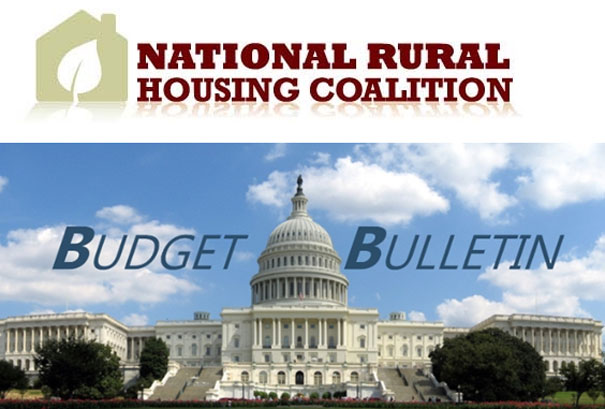 Vol. 17, No. 30September 10, 2014 